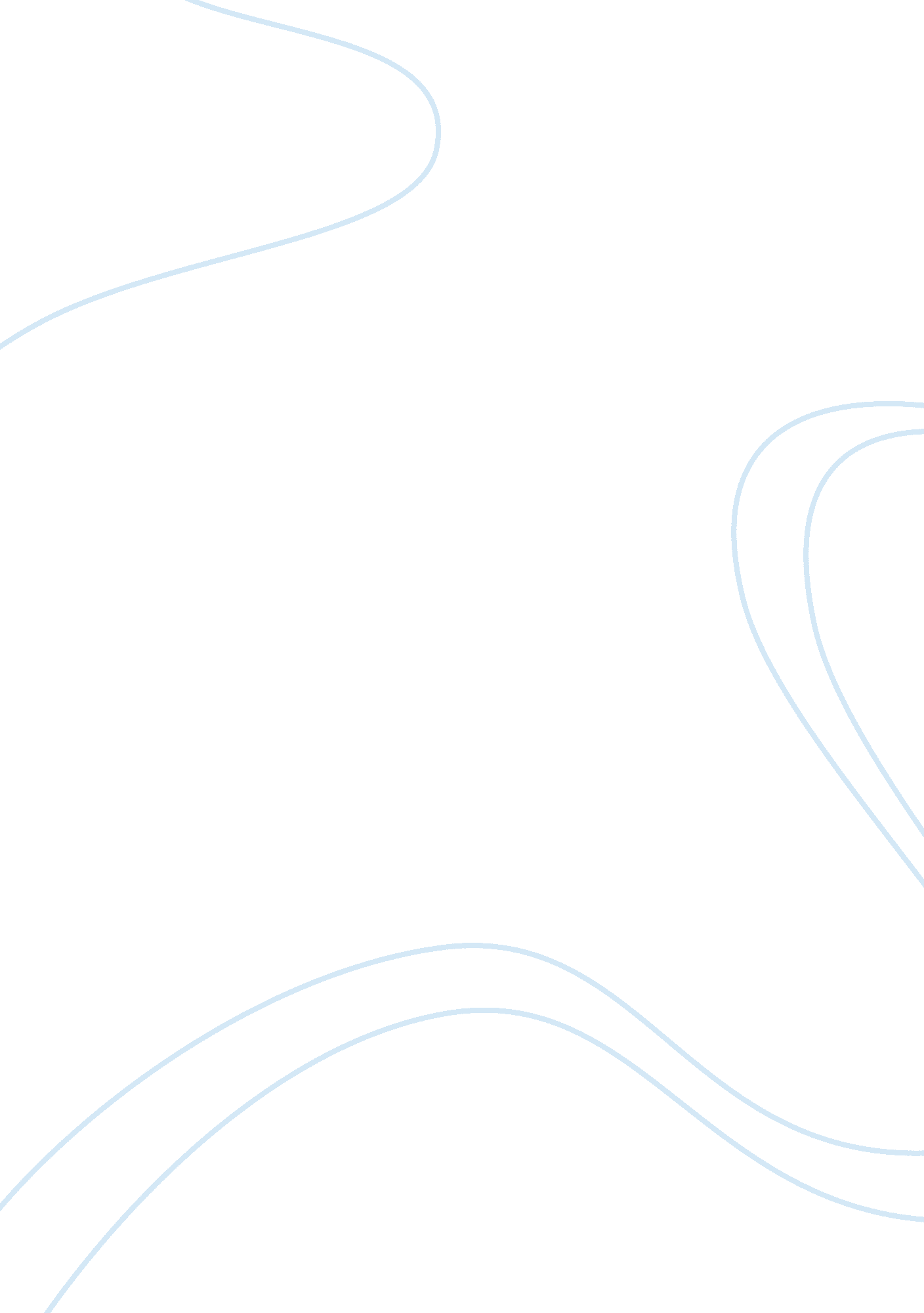 Net assets and employees assignment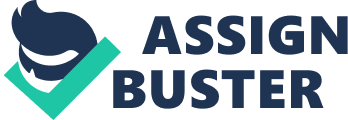 Assignment Net Assets and Employees Retirement Fund includes: Net Assets and Employees’ Retirement Fund. Complete the following activities and submit your answers to your instructor in a Word document formatted to proper PAP specifications. Include any relevant supporting computations and explanations. Review the financial information pertaining to the City of Sweeter in problem 7-13 on pages 215-217 of your text. Review the transactions that occurred during the year ended June 30, 2012 and complete the allowing: 1. Record the transactions on the books of the Employees’ Retirement Fund. 2. Prepare a Statement of Changes in Net Assets for the Employees’ Retirement Fund for the Year Ended June 30, 2012. 3. Prepare a Statement of Net Assets for the Employees’ Retirement Fund as of June 30, 2012. Business – Accounting Net Assets and Employees’ Retirement Fund . Complete the following activities and submit your answers to your instructor in a Word document formatted to proper PAP specifications. Include any relevant supporting computations and explanations. Review the financial information pertaining to the City of Sweeter in problem 7-13 on pages 215-217 of your text. Review the transactions that occurred during the year ended June 30, 2012 and complete the following: 1 . Record the transactions on the books of the Employees’ Retirement Fund. 2. Prepare a Statement of Changes in Net Assets for the Employees’ Retirement Fund for the Year Ended June 30, 2012. 3. Prepare a Statement of Net Assets for the Employees’ Retirement Fund as of June 30, 2012. Try to associate with others who have similar philosophies about college. If you are surrounded by people who want to do well, you are sure to follow suit. That is not to say that a good time cannot still be had. You could find p… For downloading more course tutorials visit – HTTPS://bitty. Com/bebop are surrounded by people who want to do well, you are sure to follow suit. 